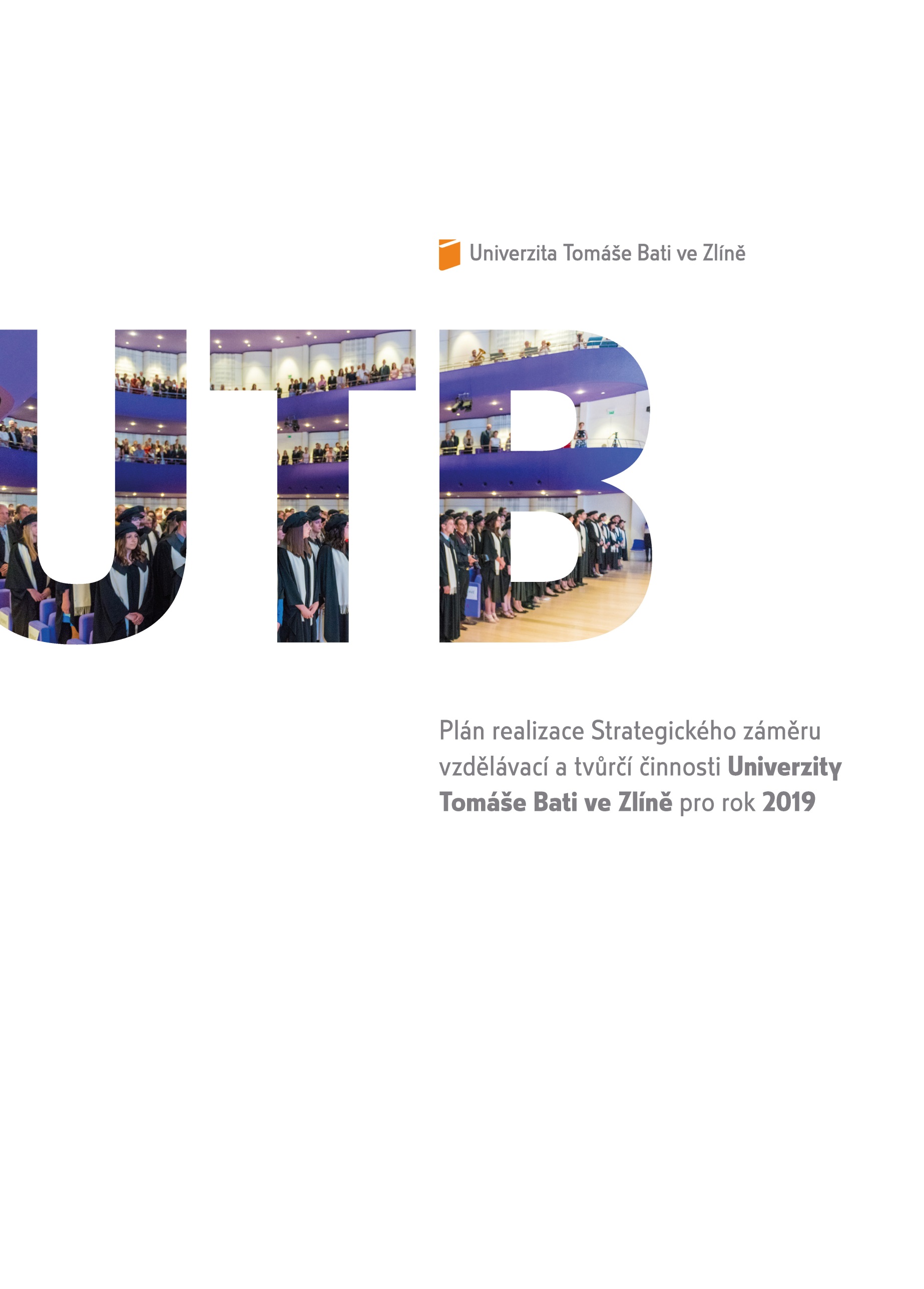 Plán realizace Strategického záměru vzdělávací a tvůrčí činnosti Univerzity Tomáše Bati ve Zlíněpro rok 2019ÚvodPlán realizace Strategického záměru vzdělávací a tvůrčí činnosti Univerzity Tomáše Bati 
ve Zlíně (dále jen UTB) pro rok 2019 je součástí Dlouhodobého záměru vzdělávací 
a vědecké, výzkumné, vývojové, umělecké a další tvůrčí činnosti UTB na období 2016-2020. Stanovuje cíle ve vazbě na dlouhodobé priority a rozvojové programy vyhlášené MŠMT 
pro rok 2019, zejména na Plán realizace Dlouhodobého záměru pro oblast vysokých škol 
pro rok 2019. Priority Plánu realizace pro rok 2019 vycházejí ze změn zavedených novelou zákona č. 111/1998 Sb., o vysokých školách a o změně a doplnění dalších zákonů (zákon 
o vysokých školách), ve znění pozdějších předpisů, a následných prováděcích předpisů.Plán realizace pro rok 2019 konkretizuje prioritní i dílčí cíle vytyčené v materiálu Dlouhodobý záměr vzdělávací a vědecké, výzkumné, vývojové, umělecké a další tvůrčí činnosti UTB 
na období 2016-2020. Tyto prioritní cíle jsou:1. vzdělávání,2. kvalitní a relevantní výzkum, vývoj, inovace a další tvůrčí činnosti,3. zajišťování kvality,4. diverzita a dostupnost,5. internacionalizace,6. relevance,7. rozvoj univerzitní infrastruktury,8. externí a interní komunikace univerzity,9. financování a organizace.Priority Plánu realizace Strategického záměru vzdělávací a tvůrčí činnosti Univerzity Tomáše Bati ve Zlíně pro rok 2019VzděláváníCíl 1:	Propojit studijní obory, vytvořit modulární systém vzdělávání. Podpořit vznik interdisciplinárních předmětů zaměřených na transfer znalostí a řízení inovačního procesu.Získat institucionální akreditaci pro zvolené oblasti vzdělávání.Dle potřeby rozšiřovat institucionální akreditaci o další oblasti vzdělávání.Implementovat do návrhů akreditací studijních programů předměty zaměřené 
na generické kompetence studentů (mezinárodní komunikace, podnikatelství, 
IT dovednosti).Průběžně pokračovat v implementaci návrhů interdisciplinárních předmětů, zaměřených na transfer a řízení inovačního procesu a Průmysl 4.0 do studijních plánů vybraných studijních programů.Cíl 2:	Vytvořit a realizovat novou koncepci výuky jazyků na UTB.Realizovat novou koncepci výuky jazyků a implementovat ji do nově podávaných návrhů akreditací studijních programů.Cíl 3:	Připravit a akreditovat nové studijní programy, a to bakalářské, magisterské 
i doktorské. Pro potřeby regionálních strojírenských firem připravit odpovídající mezioborové strojírenské studijní programy.Na Fakultě technologické (FT), Fakultě aplikované informatiky (FAI), Fakultě managementu a ekonomiky (FaME) a Univerzitním institutu (UNI) připravit kombinované studijní programy v oblasti strojírenství, materiály a technologie. Fakulta technologickáa) Akreditace a realizace studijních programů po projednání v RVH: BSP Materiály a technologie (ČJ, PF+KF, akademicky profilovaný SP).BSP Analýza a technologie potravin (ČJ, PF+KF, akademicky profilovaný SP).NMSP Biomateriály a kosmetika (ČJ, PF+KF, akademicky profilovaný SP).NMSP Biomateriály a kosmetika (AJ, PF+KF, akademicky profilovaný SP).NMSP Inženýrství polymerů (ČJ, PF+KF, akademicky profilovaný SP).NMSP Inženýrství polymerů (AJ, PF+KF, akademicky profilovaný SP).NMSP Technologie potravin (ČJ, PF+KF, akademicky profilovaný SP).NMSP Technologie potravin (AJ, PF+KF, akademicky profilovaný SP).NMSP Chemie potravin a bioaktivních látek (ČJ, PF+KF, akademicky profilovaný SP).NMSP Chemie potravin a bioaktivních látek (AJ, PF+KF, akademicky profilovaný SP).NMSP Environmentální inženýrství (ČJ, PF+KF, akademicky profilovaný SP).NMSP Environmentální inženýrství (AJ, PF+KF, akademicky profilovaný SP).NMSP Výrobní inženýrství (ČJ, PF+KF, akademicky profilovaný SP).Rozšíření DSP Procesní inženýrství (ČJ, SP zaměřený na potřeby regionálních strojírenských firem).Rozšíření DSP Procesní inženýrství (AJ, SP zaměřený na potřeby regionálních strojírenských firem).b) Příprava návrhu akreditace studijních programů pro RVH:BSP Procesní inženýrství (ČJ, PF+KF, akademicky profilovaný SP).NMSP Biotechnologie (ČJ, PF+KF, akademicky profilovaný SP).NMSP Biotechnologie (ČJ, PF+KF, akademicky profilovaný SP).NMSP Procesní inženýrství (ČJ, PF+KF, akademicky profilovaný SP). NMSP Materiálové inženýrství (ČJ, PF+KF, akademicky profilovaný SP). NMSP Materiálové inženýrství (AJ, PF+KF, akademicky profilovaný SP).DSP Materiály a technologie (ČJ, PF+KF).DSP Materiály a technologie (AJ, PF+KF).DSP Technologie makromolekulárních látek (ČJ, PF+KF).DSP Technologie makromolekulárních látek (AJ, PF+KF).DSP Procesní inženýrství (ČJ, PF+KF).DSP Procesní inženýrství (AJ, PF+KF).Habilitační řízení a řízení ke jmenování profesorem v oboru Technologie potravin.Habilitační řízení a řízení ke jmenování profesorem v oboru Technologie makromolekulárních látek.Habilitační řízení a řízení ke jmenování profesorem v oboru Nástroje a procesy.Fakulta aplikované informatikya) Akreditace a realizace studijních programů po projednání v RVH: BSP Aplikovaná informatika v průmyslové automatizaci (ČJ, PF+KF, akademicky profilovaný SP zaměřený na potřeby regionálních strojírenských a technologických firem).BSP Aplikovaná informatika v průmyslové automatizaci (AJ, PF, akademicky profilovaný SP zaměřený na potřeby regionálních strojírenských a technologických firem).BSP Softwarové inženýrství (ČJ, PF+KF, akademicky profilovaný SP).BSP Softwarové inženýrství (AJ, PF, akademicky profilovaný SP).BSP Bezpečnostní technologie, systémy a management (ČJ, PF+KF, akademicky profilovaný SP).BSP Informační technologie v administrativě (ČJ, PF, akademicky profilovaný SP).NMSP Automatické řízení a informatika (ČJ, PF+KF, akademicky profilovaný SP zaměřený na potřeby regionálních strojírenských a technologických firem).NMSP Automatické řízení a informatika (AJ, PF, akademicky profilovaný SP).NMSP Informační technologie (ČJ, PF+KF, akademicky profilovaný SP).NMSP Informační technologie (AJ, PF, akademicky profilovaný SP).NMSP Bezpečnostní technologie, systémy a management (ČJ, PF+KF, akademicky profilovaný SP).NMSP Bezpečnostní technologie, systémy a management (AJ, PF+KF, akademicky profilovaný SP).b) Příprava návrhu akreditace studijních programů pro RVH:DSP Automatické řízení a informatika (ČJ, PF+KF).DSP Automatické řízení a informatika (AJ, PF+KF).DSP Informační technologie (ČJ, PF+KF).DSP Informační technologie (AJ, PF+KF).DSP Bezpečnostní technologie, systémy a management (ČJ, PF+KF).DSP Bezpečnostní technologie, systémy a management (AJ, PF+KF).Fakulta logistiky a krizového řízenía) Akreditace a realizace studijních programů po projednání v RVH: BSP Ochrana obyvatelstva (ČJ, PF+KF, akademicky profilovaný SP).BSP Management rizik (ČJ, PF+KF, akademicky profilovaný SP).BSP Environmentální bezpečnost (ČJ, PF, akademicky profilovaný SP).Fakulta managementu a ekonomikya) Akreditace a realizace studijních programů po projednání v RVH: BSP Ekonomika a management (ČJ, PF+KF, akademicky profilovaný SP).BSP Economics and Management (AJ, PF, akademicky profilovaný SP).BSP Průmyslové inženýrství (ČJ, PF+KF, profesně profilovaný SP).NMSP Management ve zdravotnictví (ČJ, PF+KF, akademicky profilovaný SP).NMSP Ekonomika podniku a podnikání (ČJ, PF+KF, akademicky profilovaný SP).NMSP Business Administration and Entrepreneurship (AJ, PF, akademicky profilovaný SP).DSP Průmyslové inženýrství (ČJ, PF+KF). DSP Industrial Engineering (AJ, PF+KF). Habilitační řízení a řízení ke jmenování profesorem v oboru Management a ekonomika podniku.b) Příprava návrhu akreditace studijních programů pro RVH:BSP Finance a finanční technologie (ČJ, PF+KF, profesně profilovaný SP). BSP Finance and Financial Technologies (AJ, PF, profesně profilovaný SP).BSP Účetnictví a daně (ČJ, PF+KF, profesně profilovaný SP). NMSP Management a marketing (ČJ, PF+KF, akademicky profilovaný SP).NMSP Management and Marketing (AJ, PF, akademicky profilovaný SP).NMSP Průmyslové inženýrství (ČJ, PF+KF, profesně orientovaný SP).DSP Management a ekonomika (ČJ, PF+KF).DSP Management and Economics (AJ, PF+KF). DSP Finance (ČJ, PF+KF). DSP Finance (AJ, PF+KF).Fakulta humanitních studiía) Akreditace a realizace studijních programů po projednání v RVH: BSP Anglický jazyk pro manažerskou praxi (ČJ, filologické předměty vyučovány v AJ, PF, profesně profilovaný SP). BSP Německý jazyk pro manažerskou praxi (ČJ, filologické předměty vyučovány v NJ, PF, profesně profilovaný SP). BSP Porodní asistence (ČJ, PF, profesně profilovaný SP).BSP Všeobecné ošetřovatelství (ČJ, PF+KF, profesně profilovaný SP).BSP Zdravotně sociální péče (ČJ, PF+KF, profesně profilovaný SP).BSP Andragogika (ČJ, KF, akademicky profilovaný SP).BSP Sociální pedagogika (ČJ, PF+KF, akademicky profilovaný SP).BSP Učitelství pro mateřské školy (ČJ, PF+KF, profesně profilovaný SP).MSP Učitelství pro první stupeň základní školy (ČJ, PF, profesně profilovaný SP).NMSP Předškolní pedagogika (ČJ, PF+KF, akademicky profilovaný SP). NMSP Sociální pedagogika (ČJ, PF+KF, akademicky profilovaný SP). DSP Pedagogika (ČJ, PF+KF). b) Příprava návrhu akreditace studijních programů pro RVH:BSP Čínský jazyk pro manažerskou praxi (ČJ, PF, profesně profilovaný SP).BSP Optometrie (ČJ, PF+KF, profesně profilovaný SP).NMSP Anglofonní areálová studia (ČJ, PF, profesně profilovaný SP).NMSP Ošetřovatelství (ČJ, PF+KF, profesně profilovaný SP).Fakulta multimediálních komunikacía) Akreditace a realizace studijních programů po projednání v RVH: NMSP Arts Management (ČJ, PF+KF, profesně profilovaný SP).b) Příprava návrhu akreditace studijních programů pro RVH:Restrukturalizace SP Teorie a praxe audiovizuální tvorby.SP zaměřený na animaci a audiovizi.Cíl 4:	Připravit a akreditovat magisterské a doktorské studijní programy 
pro potřeby výzkumných institucí. Zajistit, aby garanti předmětů měli v dané oblasti dostatek uznatelných aktivit 
pro splnění akreditačních požadavků.Vytvořit optimální podmínky pro realizaci projektů OP VVV zacílených na rozvoj výzkumně zaměřených studijních programů.Při přípravě akreditací na FT, FAI, FaME a UNI zohledňovat potřeby výzkumných institucí.Zahájit přípravu akreditace doktorských studijních programů v oblastech, v nichž se vytváří výzkumný znalostní potenciál (např. obuvnické materiály a technologie, energetické materiály a zařízení).Cíl 5:	Zlepšit prezentační, komunikační, IT, projektové a podnikatelské dovednosti
a kompetence studentů, podporovat kreativitu a samostatné rozhodování a řešení problémů.Zvyšovat podíl zahraničních pedagogů a odborníků ve výuce.Implementovat výuku podnikatelství do nově podávaných návrhů 
na akreditaci bakalářských a magisterských studijních programů.Implementovat předměty rozvíjející specifické IT dovednosti studentů do nově podávaných návrhů na akreditaci bakalářských a magisterských studijních programů.Podporovat talentované studenty a vytvořit systém veřejně účinné prezentace jejich výstupů v rámci tvůrčí činnosti a podpory image UTB.Podporovat celofakultní, mezifakultní a meziuniverzitní projekty, které rozvíjí dovednosti, znalosti i komunikační schopnosti a podporují uplatnitelnost absolventů v praxi.Cíl 6:	Implementovat Národní kvalifikační rámec terciárního vzdělávání do profilu absolventa a popisů výsledků učení v jednotlivých typech studia. Trvale implementovat výsledky učení z Národního kvalifikačního rámce terciárního vzdělávání do profilu absolventa v nově podávaných návrzích
na akreditaci studijních programů.Cíl 7:	Podporovat zapojení studentů do praxí, firemních stáží a tvůrčí činnosti součástí, aktivně vyhledávat možnosti spolupráce s praxí. Zvyšovat počet bakalářských 
a diplomových prací řešených v souladu s požadavky praxe.Zajistit dostatečné množství odborných stáží a zadání z praxe pro řešení bakalářských a diplomových prací.Kontinuálně přizpůsobovat praxe a odborné stáže potřebám trhu práce.Uspořádat Veletrh pracovních příležitostí „Business Days 2019“.Realizovat odborné přednášky/workshopy se zástupci z praxe.Spolupracovat s externími partnery v oblastech profesně zaměřených studijních programů.Zkvalitnit výběr vedoucích kvalifikačních prací a oponentů, věnovat maximální pozornost problematice plagiátorství u kvalifikačních prací.Kvalitní a relevantní výzkum, vývoj, inovace a další tvůrčí činnostiCíl 1:	Zvyšovat kvalitu tvůrčích činností realizovaných na UTB s cílem meziročního nárůstu počtu publikačních výstupů indexovaných ve sledovaných databázích (evidovaných pro RIV) a nárůstu jejich citovanosti.Podporovat rozvoj činnosti Nakladatelství UTB jako centra vydávání odborných publikací na UTB. Vytvořit plán činnosti Nakladatelství UTB.Zvyšovat kvalitu činností a vzájemnou součinnost výzkumných týmů a pracovišť.Zvyšovat kvalitu periodik vydávaných na UTB, včetně podpory jejich zařazení 
do sledovaných databází.Zvyšovat efektivitu projektů Interní grantové agentury (IGA) ve vazbě 
na produkované uznatelné výstupy a definované oblasti výzkumu dané součásti.Pokračovat v zajišťování přístupu k prestižním elektronickým databázím, a to jak prostřednictvím projektu CzechElib, tak za využití dalších finančních prostředků.Nadále podporovat profesní a odborný růst zaměstnanců zvyšováním jejich kompetencí ve vzdělávacích, výzkumných a dalších tvůrčích činnostech.Připravit metodiku hodnocení tvůrčích činností pro rok 2019 v souladu s Metodikou 17+, IPN a Strategickým projektem UTB.Získat certifikát HR Award.Nastavit systém přípravy a podávání projektových žádostí.Cíl 2:	Implementovat hodnocení výsledků tvůrčí umělecké činnosti prostřednictvím Registru uměleckých výstupů (RUV) do celouniverzitního systému hodnocení pedagogických 
a tvůrčích činností.Uplatnit hodnocení výsledků tvůrčí umělecké činnosti prostřednictvím RUV v Pravidlech rozpočtu UTB pro rok 2019.Cíl 3:	Zkvalitňovat strukturu pro přenos výsledků výzkumu, vývoje a inovací do praxe, zejména posilovat zapojení UTB do aplikovaného výzkumu a vývoje podporovaného 
z neveřejných zdrojů. Nastavit stabilní mechanismus pro podporu rozvoje Centra transferu technologií. Nastavit stabilní mechanismus financování CTT v rámci Pravidel rozpočtu UTB 
a formou Institucionálního plánu.Trvale finančně podporovat transfer znalostního potenciálu ve strategických oblastech Zlínského kraje, zejména v technologiích, materiálech, aplikované informatice a kreativním průmyslu.Zřídit výzkumnou jednotku „Institut obouvání“ na UNI a podporovat její rozvoj. Zřídit akreditovanou obuvnickou laboratoř dle ČSN EN ISO/IEC 17025:2018 
a podporovat její rozvoj.Zřídit laboratoře potravinářských technologií a podporovat jejich rozvoj.Připravit projekt pro ustanovení laboratoří biomateriálů a kosmetiky, environmentálních technologií a chemie a analýzy potravin a bioaktivních látek.Podporovat aktivity „Sino-EU Joint Research Laboratory of New Energy Materials and Devices“ realizované ve spolupráci s East China University of Science and Technology, Šanghaj.Podporovat projektové činnosti vedoucí k rozšiřování dlouhodobé spolupráce s externími partnery v oblastech pěstovaných na UTB.Zajistit další rozvoj výzkumných center vytvořených v rámci řešení projektů OP VaVpI.Připravovat projektové žádosti do výzev Operačního programu Výzkum, vývoj 
a vzdělávání (OP VVV), zejména ESF II a ERDF II, a Operačního programu Podnikání a inovace pro konkurenceschopnost (OP PIK).Pokračovat v realizaci projektu Komercializace (TAČR GAMA).Cíl 4:	Zajistit udržitelnost a rozvoj výzkumných center vybudovaných s podporou OP VaVpI. Nastavit stabilní a transparentní mechanismus rozdělování institucionální podpory tak, aby se zohlednil strategický přínos center pro další rozvoj UTB. Zajistit udržitelnost projektů OP PI (Vědeckotechnický park ICT) a OP VaVpI v ose 2 (CPS, CEBIA-Tech), v ose 3 (Rozvoj CTT na UTB ve Zlíně, STMFull: plnotextové databáze pro výzkum a vývoj) a v ose 4 (LCFT).Cíl 5:	Rozšiřovat integraci výzkumné infrastruktury UTB do mezinárodních výzkumných sítí 
a intenzivně se podílet na přípravách a realizacích mezinárodních výzkumných projektů. Rozvíjet aktivní zapojení v mezinárodních vědeckých komunitách. Budovat infrastruktury zajišťující projektové aktivity.Rozvíjet projektovou podporu formou Institucionálního plánu a participace 
na centralizovaných rozvojových projektech.Spolupracovat s klastrovými subjekty s cílem rozvíjet a podporovat kreativní průmysly ve Zlínském kraji.Navazovat strategická partnerství se zahraničními institucemi v oblasti výzkumu.Rozvíjet projektovou podporu výzkumných pracovníků ve vazbě na mezinárodní výzkumné sítě a projekty (Horizon 2020, COST, atd.).Cíl 6:	Přijímat projektové mladé výzkumné pracovníky (postdoktorandy) jako potenciální zdroj personálního zabezpečení kvalitních tvůrčích činností na UTB. Vytvářet grantové pobídky pro mladé vědecké pracovníky, umožňující jejich kariérní rozvoj.Podpořit pobídky pro mladé vědecké pracovníky formou Institucionálního plánu. Zavést systém průběžného a aktivního vyhledávání, přijímání a podpory postdoktorandů.Pokračovat v realizaci mobilitních programů v rámci projektu OP VVV.Cíl 7:	Vytvářet podmínky pro vznik projektových mezifakultních výzkumných týmů s cílem zvýšit potenciál a výstupy vědeckovýzkumné činnosti.Vytvářet motivační podporu v rámci Pravidel rozpočtu UTB, Fondu strategického rozvoje a dalších zdrojů.Nadále zajišťovat provoz Projektového oddělení a podporovat horizontální komunikaci ve výzkumných směrech a projektových aktivitách. Cíl 8:	Vytvořit systém pro management lidských zdrojů ve výzkumu a vývoji, na jehož základě bude řízena a ovlivňována kvalita tvůrčích činností, jak na úrovni jednotlivých součástí, tak i na celouniverzitní úrovni.Prostřednictvím HR projektů vytvořit systém pro management lidských zdrojů 
ve výzkumu a vývoji.Cíl 9:	Vytvořit vnitřní systém hodnocení kvality tvůrčí činnosti jednotlivých týmů na UTB umožňující identifikaci jejich silných a slabých stránek s promítnutím do kvalitnějšího strategického řízení daného týmu.Realizovat vnitřní systém hodnocení kvality tvůrčí činnosti v souladu s indikátory kvality a výkonu MŠMT zohledňující specifika UTB.Podporovat aktivity vedoucí ke dlouhodobému zvýšení kvality výstupů tvůrčích činností akademických a vědeckých pracovníků.Implementovat řešení projektu OP VVV – Strategický projekt, klíčová aktivita 7, do systému strategického řízení UTB.Spolupracovat na budování systému hodnocení kvality s obdobně zaměřenými vysokými školami.Pokračovat v nastavování strategického řízení výzkumné organizace v souladu 
s podmínkami pro získání certifikátu HR Award.Zajistit podmínky pro úspěšné řešení projektu „Rozvoj kapacit pro výzkum 
a vývoj UTB ve Zlíně“ (OP VVV).Cíl 10:	Rozvíjet spolupráci s tuzemskými výzkumnými institucemi a s pracovišti Akademie věd ČR.Rozvíjet spolupráci s tuzemskými výzkumnými institucemi a s pracovišti Akademie věd ČR.Zajišťování kvalityCíl 1: 		Dobudovat komplexní a efektivní systém vnitřního sledování a zajišťování kvality 
ve všech oblastech činnosti univerzity. Zajistit pravidelný sběr a vyhodnocování dat relevantních pro kvalitu všech činností UTB, využívat mezinárodní žebříčky vysokých škol pro ověřování kvality výsledků činností a na základě výsledků přijímat opatření.Rozvíjet a podporovat roli hodnocení kvality výuky a studijních programů 
a na základě její analýzy navrhovat postupy k jejímu zlepšení.Doplnit interní standardy kvality vzdělávací činnosti ve spolupráci s dalšími vysokými školami při respektování evropských standardů pro vzdělávací činnosti.Pravidelně hodnotit kvalitu studijních programů prostřednictvím RVH UTB.Nadále se účastnit mezinárodních hodnocení kvality vysokých škol.Nastavit autoevaluační procesy v umělecky zaměřených studijních programech.Připravit metodiku průzkumu spokojenosti zaměstnanců.Cíl 2:	Využívat dostupné finanční nástroje k ovlivňování kvality činností UTB 
při respektování principu efektivity.Nadále ovlivňovat kvalitu činností efektivním nastavováním Pravidel rozpočtu UTB, Fondu strategického rozvoje a dalších finančních zdrojů.Cíl 3:	Vyhodnocovat a zvyšovat kvalitu a relevanci prezenční i kombinované formy studia 
s cílem harmonizovat profil absolventa v obou formách studia. Realizovat v rámci činnosti RVH.Zajistit ve všech studijních programech kvalitní výuku a kvalitní studijní prostředí.
Cíl 4:	Analyzovat a identifikovat příčiny studijní neúspěšnosti. Na základě analýzy, příkladů dobré praxe a s ohledem na specifika jednotlivých studijních programů a oborů navrhnout opatření vedoucí ke zvýšení úspěšnosti s udržením kvality.Motivovat studenty k dokončování započatého studia.Realizovat letní kurzy pro předměty vykazující vysokou míru studijní neúspěšnosti.Podporovat rozvoj Math Support Centra.Cíl 5:	Soustavně zvyšovat kvalitu doktorských studijních programů, zlepšovat podmínky 
a finanční zabezpečení studentů doktorských studijních programů. Zkvalitnit výběr školitelů, konzultantů a přednášejících v doktorských studijních programech.Vyhodnotit kvalitu doktorského studia a přijmout opatření na základě výsledků analýzy.Podporovat zvyšování odborných i pedagogických kompetencí doktorandů.Zvyšovat kvalitu doktorských studií také řešením projektu „Rozvoj výzkumně zaměřených studijních programů na FAI“ a „Rozvoj výzkumně zaměřených studijních programů na UNI“ (oba OP VVV).Cíl 6:	Podporovat zapojování studentů všech magisterských a doktorských studijních programů do výzkumných aktivit. Zvýšit nabídku projektových pozic a témat diplomových a disertačních prací 
pro studenty. Podporovat činnost studentských vědeckých sil a soutěže studentských výzkumných projektů (SVOČ).Diverzita a dostupnostCíl 1:	Nastavit podmínky rovného přístupu ke vzdělávání pro uchazeče/studenty 
se specifickými potřebami a ze socioekonomicky znevýhodněných prostředí.Aktivně spolupracovat se zástupci Zlínského kraje a školskými poradenskými zařízeními v oblasti inkluzivního vzdělávání.Zlepšit informovanost uchazečů/studentů se specifickými potřebami a vytvořit odpovídající technické, administrativní a sociální zázemí pro studenty 
se specifickými potřebami.Cíl 2:	Rozšiřovat možnosti poskytování poradenských služeb pro uchazeče o studium, studenty i zaměstnance.Zkvalitnit služby Akademické poradnyUTB. Poskytovat studijní a pracovní podmínky vhodné pro osoby vracející 
se z rodičovské dovolené, zajistit provoz a stabilizovat financování Univerzitní mateřské školy Qočna a Akademické poradny UTB. Zefektivnit komunikaci studijních oddělení fakult s uchazeči o studium 
i se stávajícími studenty. Cíl 3:	Rozvojem individuálního nadání studentů podporovat produkci absolventů 
se specifickými znalostmi a dovednostmi.Individuálně zapojovat nadané studenty do projektů tvůrčí činnosti.Motivovat studenty v oblasti tvůrčích a sportovních aktivit.Podporovat účast studentů ve studentských soutěžích v České republice 
i zahraničí.Cíl 4:	Otevřít univerzitu veřejnosti. Zabezpečit prostupnost studijních programů a programů celoživotního vzdělávání (CŽV). Rozšířit nabídku kurzů CŽV.Rozšiřovat nabídku a rozvíjet kvalitu programů CŽV v součinnosti s potřebami firem a zájmu uchazečů. Rozvíjet kurzy profesního vzdělávání.Podporovat a stimulovat zapojení fakult do kurzů CŽV.Prohloubit spolupráci s Krajským úřadem práce v oblasti rekvalifikačních 
a profesních kurzů CŽV.Vytvořit podmínky pro realizaci atraktivních kurzů CŽV s cílem konkurenceschopnosti na vzdělávacím trhu v regionu.Cíl 5:	Rozvíjet systémy elektronických studijních materiálů a systémy pro archivaci výstupů tvůrčích činností (VaV) vzniklých na UTB. Nadále rozvíjet metody, technologie a obsahy elektronických studijních opor 
a hledat další možnosti jejich využití pro zefektivnění a individualizaci vzdělávacího procesu. Rozvíjet na jednotné softwarové bázi systémy elektronických opor a využít jejich potenciálu pro vzdělávání studentů a komunikaci se studenty.Cíl 6:	Rozšiřovat a kultivovat vztahy se zaměstnavateli absolventů UTB a zapojit je 
do inovace studijních programů, CŽV a spolupráce v rámci VaV.Rozšiřovat zapojení vnějších partnerů do přípravy studijních programů. Komunikaci s vnějšími partnery zahrnout jako jeden z parametrů vnitřního zajišťování kvality.Cíl 7:	Zkvalitňovat a rozvíjet Univerzitu třetího věku (U3V) jako službu veřejnosti. Inovovat nabídku a počet kurzů U3V pro seniorskou veřejnost.V rámci Asociace U3V České republiky prohloubit spolupráci s jinými vysokými školami s cílem výměny kurzů a pedagogů v rámci U3V. Rozšířit vzdělávání U3V v nových dislokacích a nových formách (e-learning, internet, atd.).Rozvíjet aktivity U3V v rámci mezinárodních organizacích seniorského vzdělávání (AIUTA, EFOS, atd.).InternacionalizaceCíl 1:	Zajistit, aby většina studijních programů měla mezinárodní charakter a aby přijíždějící studenti a hostující vyučující byli integrováni do života akademické obce.Nadále vytvářet finanční a organizační podmínky pro zvýšení mobilit studentů 
a pracovníků. Podporovat dlouhodobé pobyty zahraničních akademických pracovníků. Navazovat strategická partnerství se zahraničními institucemi pro jednotlivé studijní programy a definované směry výzkumu.Podporovat účast zahraničních odborníků ve vzdělávacích a výzkumných činnostech.Podporovat realizaci mezinárodních konferencí a workshopů.Podporovat účast UTB na vzdělávacích veletrzíchPodporovat vstup do odborných mezinárodních asociací, např. formou univerzitního projektu.Aktivně využívat členství fakult v mezinárodních asociacích. Zapojovat 
se do projektů, které tyto asociace pořádají.Cíl 2:	Rozvíjet mezinárodní prostředí univerzity tak, aby všechny úseky poskytovaly služby 
v českém i anglickém jazyce. Zefektivnit řízení internacionalizačních aktivit.Dále rozvíjet komunikační dovednosti zaměstnanců v anglickém jazyce formou nabídky kurzů a možnosti realizace zahraničních pracovních pobytů.Realizovat kurzy českého jazyka pro uchazeče z ciziny s cílem získání stupně B2 
a následného studia v českém jazyce.Prohloubit aktivity náboru a internetové propagace kurzů českého jazyka cizinců.Navyšovat a zkvalitňovat výuku českého jazyka pro cizince.Vybudovat vstupní servis pro zahraniční studenty a pracovníky.Cíl 3:	Zajistit, aby studenti bakalářských a magisterských studijních programů byli v rámci svého studia vysíláni na studijní pobyt nebo stáž v zahraničí trvající nejméně 30 dní.Na úrovni fakult realizovat opatření, která zajistí nejméně třicetidenní studijní pobyty nebo stáže v zahraničí.Realizovat marketingové aktivity, které povedou k navýšení zájmu o mobility. Ve spolupráci s Konfuciovým institutem organizovat letní kempy čínského jazyka a kultury.Cíl 4:	Zajistit rostoucí počet zahraničních studentů přijíždějících na UTB na krátkodobý studijní pobyt v trvání nejméně 30 dní.Zajistit ubytování v dostatečné kapacitě i kvalitě pro zahraniční studenty. Vytvořit podmínky pro zvýšení zájmu zahraničních studentů o pobyty na UTB.Posilovat komunikaci s potenciálními uchazeči o studium prostřednictvím sociálních sítí v anglickém jazyce a propagovat studium prostřednictvím webových portálů a webinářů.Navýšit počet zahraničních studentů účastnících se letních škol UTB.Cíl 5:	U studentů doktorských studijních programů podporovat akademické výjezdy 
do zahraničí v rámci jejich studia, preferovat pobyty delší než měsíc.Vytvářet podmínky pro zahraniční výjezdy i příjezdy studentů a projektových pracovníků VaV.Poskytovat poradenské služby studentům doktorských studijních programů 
a akademickým pracovníkům před výjezdem, s cílem zjednodušit proces aklimatizace v cílové zemi.Připravovat individuální studijní plány u studentů doktorských studijních programů s povinností alespoň jednou za studium absolvovat pobyt 
na zahraniční instituci s trváním minimálně jeden měsíc nebo aktivní účastí 
na mezinárodním projektu.Cíl 6:	Reflektovat zahraniční studijní pobyty studentů ve studijních plánech a vnitřních předpisech tak, aby nekomplikovaly dokončení studia ve standardní době.Na úrovni fakult vytvářet vhodné podmínky pro uznání části studia na zahraniční škole. Upravit studijní plány, rozvrhy a vnitřní normy součástí tak, aby vyjíždějícím studentům umožnovaly splnění všech jejich studijních povinností.Cíl 7:	Podporovat akreditaci a realizaci joint / double / multiple degree studijních programů.Identifikovat další vhodné partnery pro realizaci společných studijních programů. Při uzavírání partnerských smluv se zaměřovat na partnery se zkušenostmi v realizaci společných studijních programů.Cíl 8:	Zajistit nárůst počtu absolventů studijních programů akreditovaných v jiném jazyce než českém.Zpracovat plán komunikace se zahraničními uchazeči o studium.Rozšiřovat síť interních i externích spolupracovníků podporující nábor zahraničních studentů.Navýšit počet samoplátců ve studijních programech akreditovaných v angličtině.Zatraktivnit a propagovat portál pro podávání přihlášek do studijních programů akreditovaných v anglickém jazyce.Zefektivnit systém přijímání zahraničních studentů a propojit jej s IS/STAG.Využívat Režim student k usnadnění vízových procedur.Zapojovat se do aktivit organizovaných Domem zahraniční spolupráce.Cíl 9:	Podporovat vznik a udržitelnost zahraničních center UTB.Nadále podporovat aktivity Baťa Centra ve Vietnamu.Analyzovat možnosti vzniku centra UTB v Číně.Cíl 10:	Využívat globální baťovskou infrastrukturu pro potřeby UTB.Aktivně spolupracovat v oblasti designu a výzkumu obouvání.Propagovat UTB prostřednictvím prodejen firmy Baťa.Cíl 11:	Rozvíjet mezinárodní mobility studentů a akademických pracovníků s důrazem 
na kvalitní vědeckou spolupráci, podporovat zapojování doktorandů do projektů řešených ve spolupráci se zahraničními partnery a uznávanými odborníky.Individuálním přístupem školitelů a ředitelů ústavů podporovat zvýšení počtu zahraničních stáží, které absolvují studenti doktorských studijních programů během studia.Podporovat mobilitu postdoktorandů a výzkumných pracovníků zejména prostřednictvím projektu „Mezinárodní mobility výzkumných pracovníků“ 
(OP VVV).Cíl 12:	Získávat kvalitní studenty ze zahraničních škol pro doktorské studium 
a postdoktorandské pobyty.Rozšířit nástroje pro informování zahraničních uchazečů o studium o nabídce doktorských studijních programů, postdoktorských pozic a vzdělávacích kurzů. Využívat výjezdů akademických pracovníků na zahraniční univerzity k získávání uchazečů o doktorské studium.RelevanceCíl 1:	Podporovat profesní a odborný růst pracovníků UTB a zvyšovat jejich kompetence jak ve vzdělávání, tak v tvůrčích a dalších činnostech, včetně valorizace výsledků. Podpořit vzdělávání akademických pracovníků s cílem zkvalitnit jejich pedagogické kompetence.Budovat personální strukturu akademických pracovníků s tituly Ph.D., doc., prof. v souladu s metodikou NAÚ. Motivovat akademické pracovníky ke zvyšování jazykových kompetencí.Uplatňovat moderní trendy v personalistice (sdílené úvazky, práce z domova, atd.).Cíl 2:	Zvyšovat uplatnitelnost absolventů v praxi spoluprací s relevantními aktéry (zaměstnavateli, absolventy, sociálními partnery apod.) při tvorbě a inovacích studijních programů, zkvalitněním práce Job Centra UTB, podporou přenositelných kompetencí studentů, podporou podnikatelství a vytvářením podmínek pro vznik start-up firem.Implementovat zahraniční zkušenosti do činnosti Job Centra UTB především s ohledem na kariérní poradenství a posílit mezinárodní spolupráci v oblasti VŠ kariérních a poradenských služeb.Intenzivně spolupracovat se zaměstnavateli a posilovat možnosti spolupráce.Podporovat studenty v jejich podnikatelských aktivitách a jejich zapojení 
do soutěží.Připravit vhodné podmínky pro vznik start-up firem a jejich umístění 
v technologických parcích UTB.Podporovat odborné praxe a exkurze studentů do firem a institucí.Cíl 3:	Vzdělávací, výzkumnou, vývojovou, uměleckou i další činností univerzity reagovat 
na lokální, regionální, celostátní, přeshraniční i mezinárodní podmínky, problémy 
a celospolečenské výzvy.Spolupracovat s veřejnými institucemi při formulaci strategií a hledání řešení problémů zaměřených na rozvoj území a řešení celospolečenských výzev.Rozvíjet spolupráci se zástupci místních a regionálních autorit.Cíl 4:	Zajistit, aby UTB sehrávala významnou roli v rámci metodické podpory vzdělávacích aktivit a přípravy pedagogů ve Zlínském kraji na všech stupních vzdělávacího systému, včetně inkluzivního vzdělávání.Navrhnout a realizovat vzdělávací aktivity a přípravu pedagogů.Zapojovat regionální pedagogy na nižších stupních škol do projektů MŠMT.Rozvoj univerzitní infrastrukturyCíl 1:	Vybudovat a zprovoznit Vzdělávací komplex UTB.Optimalizovat provozní režimy technologií a zajistit dovybavení objektu Vzdělávací komplex UTB.Cíl 2:	Vybudovat a zprovoznit Centrum kreativních průmyslů (vědeckotechnický park, inkubátor pro specifický kreativní průmysl).Podporovat aktivity Centra kreativních průmyslů a podnikání UPPER a jeho provázanost v rámci UTB, firemního sektoru a klastrové iniciativy.Cíl 3:	Zlepšit infrastrukturu pro vzdělávání realizací finančně náročných investičních akcí charakteru rekonstrukce a modernizace.Optimalizovat provozní režimy technologií a softwarové vybavení po dokončení stavební části projektu FaME „GEPOS“ (OP VVV).Zabezpečit vytvoření laboratorní infrastruktury pro zkvalitnění poskytované výuky na FT dokončením stavební akce „RIFT Rekonstrukce 2. PP objektu U2“ podle zpracované dokumentace pro provedení stavby (OP VVV), kompletovat laboratorní vybavení a optimalizovat provozní režimy technologií.Kompletovat a zprovoznit technologie pro studijní výstavní galerii FMK realizací projektu „ART GALLERY UTB ve Zlíně“ (OP VVV).Zabezpečit vypracování dalších stupňů projektové dokumentace pro stavební akci „Generální rekonstrukce objektu U1“.Cíl 4:	Budovat a rozvíjet e-infrastruktury pro nasazení nových technologií a technik ve výuce i výzkumu.Inovovat výukové prostředí areálu U5 soudobou informační a komunikační technologií, zejména realizací projektu „MoVI FAI“ (OP VVV). Zajistit stavební a technologickou připravenost pro instalaci a zprovoznění robotických linek v prostoru U53.Vybudovat laboratoř pro základní laboratorní úkony pro studium oborů Ochrana obyvatelstva, Ovládání rizik a Řízení environmentálních rizik (FLKŘ).Cíl 5:	Rozvíjet informační systém UTB s cílem úplné elektronizace jeho základních segmentů a omezení administrativní náročnosti.Realizovat personální portál pro snadný přístup zaměstnanců k údajům v HR SAP.Realizovat přechod na elektronickou spisovou službu nové generace.Dobudovat důvěryhodný digitální archiv.Cíl 6:	Spolupracovat s vysokými školami a sdílet kapacity v těch částech informační infrastruktury, ve kterých je používán stejný systém – IS/STAG, SAP, OBD/GaP/IGA.Pokračovat v realizaci úprav IS/STAG v souvislosti s novelizací  zákona 
o vysokých školách a nařízením k ochraně osobních údajů.Postupovat koordinovaně s ostatními veřejnými vysokými školami při aplikaci nových nařízení EU do prostředí vysokých škol.Pokračovat v úpravách informační infrastruktury dle požadavků EU.Cíl 7:	Zajistit dostupnost informačních zdrojů na bázi moderních nástrojů 
pro efektivní vyhledávání v jejich obsahu.Průběžně zpřístupňovat nové možnosti knihovního systému uživatelům.Dokončit virtualizaci studoven. Nabídnout uživatelům nadstavbové služby s přidanou hodnotou.Zvýšit atraktivitu portálu informačních zdrojů moderními funkcemi a zajistit kompatibilitu pro přístup z mobilních zařízení.Prohlubovat kvalitu tištěných fondů knihovny a dbát na jejich efektivní ochranu.Cíl 8:	Zajistit ekonomickou nezávislost podnikatelského chování univerzitních subjektů, budovat podnikatelská centra a inkubátory, podporovat firmy, v nichž podnikají absolventi UTB a podporovat sítě malých a středních podniků na regionální úrovni (klastry).Navrhnout formy transparentní podpory univerzitních subjektů a budoucího podnikatelského okolí.Cíl 9:	Rozšířit a zkvalitnit nabídku ubytování pro studenty, zaměstnance a krátkodobé pobyty. Navrhnout koncepci ubytování pro studenty a zahraniční pracovníky, která bude respektovat současné požadavky na kvalitu ubytovacích služeb.Formou dlouhodobého pronájmu řešit kapacitní nedostatečnost v oblasti studentského ubytování.Zadat zpracování architektonické studie proveditelnosti výstavby nového multifunkčního objektu na pozemku stávající budovy U3 se zabezpečením podmínek pro kvalitní ubytování a vypracovat ekonomickou rozvahu financování výstavby a udržitelného provozu.Zahájit realizaci investiční akce „UTB – rekonstrukce a modernizace objektu U7“.Pro ubytování externích pracovníků posílit bytový fond formou nákupu vhodných bytů.Zahájit realizaci stavební akce Rekonstrukce objektu U12 V. etapa (rekonstrukce 2., 3. a 4. NP východní část).Externí a interní komunikace univerzityCíl 1:	Posilovat prestiž UTB v národním a mezinárodním měřítku, propagovat univerzitu jako moderní a kvalitní vysokou školu, pečovat o image univerzity.Pokračovat v prezentaci UTB jako podnikatelské univerzity. Komunikovat významné úspěchy univerzity, jejích studentů a zaměstnanců 
v médiích.Rozvíjet zpravodajský portál Zprávy z UTB. Cíl 2:	Podporou komunikace mezi akademickou sférou a soukromým sektorem, státní správou i občanskou společností zajistit spolupráci na tvůrčích činnostech a transfer znalostí 
a inovací.Podílet se na realizaci Národní RIS3 strategie.Cíl 3:	S využitím moderních forem komunikace nadále zlepšovat dostupnost přehledných 
a spolehlivých informací o možnostech studia na UTB pro uchazeče i veřejnost (v ČR 
i v zahraničí).Kontinuálně rozvíjet a zkvalitňovat webové stránky UTB.Vytvořit novou kvalitní e-přihlášku pro uchazeče o studium.Cíl 4:	Zajistit kontakt s partnery na lokální, národní i mezinárodní úrovni, 
tj. se zaměstnavateli, vědeckými a akademickými institucemi i s neziskovým sektorem 
a veřejnou správou.Aktualizovat formy spolupráce s partnerskými institucemi.Cíl 5:	Vytvořit a realizovat strategii komunikace s absolventy UTB.Rozvíjet portál absolventů.Zajistit efektivní komunikaci s absolventy UTB s využitím sociálních sítí.Podporovat spolupráci a komunikaci s kluby absolventů na součástech UTB.Cíl 6:	Aktivně šířit nové poznatky, výsledky vědecko-výzkumné činnosti a příklady dobré praxe směrem k veřejnosti a naplňovat tak poslání univerzity. Propagovat výsledky vědecko-výzkumné činnosti a příklady dobré praxe 
v médiích. Spolupracovat na vytváření zpravodajského portálu vysokých škol Universitas v české a anglické verzi.Realizovat kurz mediální komunikace pro zaměstnance.Podporovat vznik, vydávání a efektivní distribuci vědeckých monografií prostřednictvím Nakladatelství UTB s cílem přiblížit publikace k cílové skupině.Cíl 7:	Popularizovat výsledky vědy a výzkumu směrem k veřejnosti, zejména budoucím zájemcům o studium a vědeckou činnost na UTB.Nadále podporovat projekty realizované součástmi UTB, jejichž cílem 
je popularizovat vědu a výzkum u dětí, mládeže i dospělých.Pokračovat v realizaci on-line přednášek zajímavých osobností z  UTB na populárně vědecká témata a zajistit jejich propagaci.Cíl 8:	Optimalizovat vnitřní systém komunikace (standardizované nástroje vnitřní komunikace), zvýšit informovanost zaměstnanců o strategických záměrech univerzity 
a zkvalitňovat komunikaci mezi studenty/zaměstnanci a vedením UTB.Realizovat informativní setkání vedení se zaměstnanci týkající se témat dlouhodobé strategie UTB.Cíl 9:	Podporovat univerzitní aktivity ve vzdělávací i tvůrčí oblasti směřující k šíření odkazu Tomáše Bati. Rozvinout činnost Informačního centra Baťa.Vytvořit plán činnosti Informačního centra Baťa, podporovat jeho vědecko-výzkumnou činnost a publikační aktivity.Realizovat přednášky pro střední školy na témata spojená s Tomášem Baťou.Spravovat a rozvíjet internetovou stránku www.tomasbata.com a portál Baťův svět (www.svet.tomasbata.org).Pokračovat ve spolupráci s firmou Baťa a Nadací Tomáše Bati na projektu Digitální archiv firmy Baťa.Financování a organizaceCíl 1:	Zajistit stabilní, transparentní a efektivní financování všech součástí UTB, reflektovat demografické trendy a změny v alokaci veřejných prostředků prostřednictvím optimalizace organizační a personální struktury všech součástí UTB.Zajistit finanční pokrytí strategických úkolů a projektů, zabezpečit udržitelnost závazků UTB v projektech OP VaVpI a OP PI. Zvyšovat stabilitu, transparentnost a efektivnost financování UTB prostřednictvím optimalizace organizační struktury všech součástí UTB.Analyzovat možnosti sdílených/částečných úvazků.Cíl 2:	Prohlubovat vícezdrojové financování činností univerzity a snižovat závislost 
na přímém financování ze státního rozpočtu zvyšováním podílu vlastních příjmů. Podpořit inovace všech činností UTB z prostředků Institucionálního plánu, Centralizovaných rozvojových programů a z OP VVV, příp. dalších operačních programů. Financovat strategické a prioritní akce v maximální míře z prostředků Evropských strukturálních a investičních fondů v programovém období 2014-2020.Provozně a organizačně osvojit IS KP14+ pro administraci operačních programů. Zakládání projektových žádostí realizovat centrálně na Rektorátu.Vypracovat vnitřní normy pro řízení, financování a realizaci projektů. Generovat finanční zdroje prostřednictvím kurzů CŽV, realizací autorských děl 
pro externí subjekty, pořádáním letních škol, zakázkovou výzkumnou činností, tvorbou marketingových strategií apod.Cíl 3:	Realizovat systém rozdělování institucionálních prostředků v rámci univerzity tak, aby v maximální možné míře zohledňovaly skutečné výkony a současně byl podporován rozvoj činností v návaznosti na priority univerzity ve vzdělávání i tvůrčí činnosti.Pokračovat v realizaci projektů financovaných z  Fondu strategického rozvoje.Zohlednit strategii poskytovatele institucionálních prostředků při přerozdělování prostředků. Zajistit efektivní využití prostředků určených na dlouhodobý koncepční rozvoj výzkumné organizace s ohledem na rozvoj kvalitativních parametrů.Cíl 4:	Analyzovat možnosti divestic, tj. odprodeje zbytného a málo využívaného majetku, 
s cílem použít takto získané prostředky k optimalizaci materiálového vybavení UTB. Kontinuálně analyzovat možnosti divestic.Cíl 5:	Navrhnout a aplikovat maticový model řízení ve struktuře univerzity a přidružených organizací. Navrhnout a realizovat projektové vertikální řízení vnitřních procesů.Cíl 6: Zajistit právní a organizační prostředí UTB v souladu s úpravami relevantních zákonů.Pokračovat v úpravách vnitřních předpisů a vnitřních norem součástí UTB 
v souvislosti se změnami legislativy.Upravovat systémy vnitřního řízení, zajišťování a kontroly kvality v souvislosti se změnami v zákoně o vysokých školách.Pokračovat v přípravě vnitřních norem a metodik pro naplnění požadavků nových nařízení EU a legislativy ČR.Institucionální plán pro léta 2019 až 2020Cíle podporované v rámci Institucionálního plánu UTB pro léta 2019-2020:Rozvoj internacionalizacePodpora rozvoje jazykové vybavenosti zaměstnancůZdokonalování měkkých kompetencí zaměstnancůRozvíjení vnitřní a vnější kvalityPodpora Centra transferu technologií a spolupráce s praxíZvýšení konkurenceschopnosti v mezinárodním prostředíRozvoj informačních a komunikačních technologiíProgram podpory marketingových aktivitRozvoj studijního prostředí a uplatnitelnosti absolventůPodpora informačních zdrojů a Informačního centra BaťaPodpora třetí role univerzityZávěrečná ustanoveníV souladu se zákonem č. 111/1998 Sb. o vysokých školách a o změně 
a doplnění dalších zákonů (zákon o vysokých školách), ve znění pozdějších předpisů, 
Plán realizace Strategického záměru vzdělávací a tvůrčí činnosti Univerzity Tomáše Bati 
ve Zlíně pro rok 2019 projednala dne xx. 10. 2018 Vědecká rada UTB, podle ustanovení § 9 odst. 1 písm. i) zákona jej schválil dne xx. 10. 2018 Akademický senát UTB a dne xx. 10. 2018 jej schválila Správní rada UTB.	Ing. Alena Macháčková, CSc.	prof. Ing. Petr Sáha, CSc. 	předsedkyně Akademického senátu UTB	rektor UTB Seznam zkratek:AIUTA		Association Internationale des Universités du Troisieme AgeBSP 		bakalářský studijní programCEBIA-Tech	Centrum bezpečnostních, informačních a pokročilých technologií  COST		European Coopereation in Science and TechnologyCPS 		Centrum polymerních systémůCTT		Centrum transferu technologií UTBCŽV		celoživotní vzděláváníDPS 		doktorský studijní programeIDAS		electronic IDentification, Authentication and trust ServicesEFOS		European Federation of Older StudentsFAI		Fakulta aplikované informatiky UTBFaME		Fakulta managementu a ekonomiky UTBFHS		Fakulta humanitních studií UTBFLKŘ		Fakulta logistiky a krizového řízení FMK		Fakulta multimediálních komunikací UTBFT		Fakulta technologická UTBGaP		modul Granty a projekty systému OBDGDPR		General Data Protection RegulationGEPOS		Generální rekonstrukce poslucháren A,B (objekt U2)HR		human resourcesHR SAP		Human Resources modul pro informační systém SAPICT		informační a komunikační technologieIGA		Interní grantová agenturaIS KP14+		Informačního systému koncového příjemceIS/STAG		Informační systém studijní agendyIT		informační technologieKF 		kombinovaná forma studiaLCFT 		Laboratorní centrum Fakulty technologickéMoVI FAI		Modernizace výukové infrastruktury Fakulty aplikované informatikyMSP 		magisterský studijní programMŠMT		Ministerstvo školství, mládeže a tělovýchovy České republikyNAÚ		Národní akreditační úřad pro vysoké školstvíNMSP 		navazující magisterský studijní programOBD		systém pro evidenci publikační činnostiOP PI		Operační program Podnikání a inovaceOP PIK		Operační program Podnikání a inovace pro konkurenceschopnostOP VaVpI		Operační program Výzkum a vývoj pro inovaceOP VVV		Operační program Výzkum, vývoj a vzděláváníPF 		prezenční forma studiaRIFT		Rozvoj infrastruktury Fakulty technologickéRIS3		Regionální inovační strategie 3RIV		Rejstřík informací o výsledcíchRUV		Registr uměleckých výstupůRVH		Rada pro vnitřní hodnocení UTBSP		studijní programSVP		specifické potřeby (studenti se specifickými potřebami)TAČR		Technologická agentura České republikyU3VC		Univerzita třetího věkuUNI		Univerzitní institut UTBUTB		Univerzita Tomáše BatiVaV		věda a výzkum / tvůrčí činnostiVŠ		vysoké školy / vysoké školstvíZoKB		zákon o kybernetické bezpečnosti